Zgodnie z  art. 9 ust. 2 pkt. 4 i art. 13 Ogólnego Rozporządzenia o Ochronie Danych Osobowych (UE – 2016/679 z dnia 27 kwietnia 2016 r., dalej RODO), Fundacja Pomocy Społecznej im. J. Beaumont jako administrator danych osobowych, informuje: iż:TOŻSAMOŚĆ ADMINISTRATORAAdministratorem Państwa danych osobowych jest Fundacja Pomocy Społecznej  im. J. Beaumont z siedzibą w Pruszczu Gdańskim, 83-000 Pruszcz Gdański ul. Polskich Kolejarzy 4. DANE KONTAKTOWE ADMINISTRATORAZ administratorem można skontaktować się poprzez adres email: fundacja.jb@gmail.com  lub utw.biuro@gmail.com  oraz pisemnie na adres siedziby administratora.CELE  PRZETWARZANIADane będą przetwarzane w celu informacyjnym, w zakresie działalności Fundacji Pomocy Społecznej  im. J. Beaumont oraz Uniwersytetu Trzeciego Wieku w Pruszczu Gdańskim  w szczególności: naboru słuchaczy UTW, realizacji  procesu dydaktycznego oraz organizacji zajęć,  przekazywania wiadomości, o inicjatywach i realizowanych wydarzeniach. 
ODBIORCY  DANYCH
Dane nie będą przekazywane innym podmiotom, z wyjątkiem podmiotów  upoważnionych na podstawie przepisów prawa.                                                                         OKRES PRZECHOWYWANIA DANYCH 
Dane będą przetwarzane do momentu odwołania zgody. 
Mają Państwo prawo do wniesienia sprzeciwu wobec dalszego przetwarzania danych, a w przypadku wyrażenia zgody na przetwarzanie danych - do jej wycofania. Skorzystanie z prawa cofnięcia zgody nie ma wpływu na przetwarzanie, które miało miejsce do momentu wycofania zgody.PRAWO PODMIOTÓW DANYCH
Podanie danych jest dobrowolne.
Przysługuje Państwu  prawo dostępu do swoich danych osobowych, usunięcia danych osobowych  po upływie okresu niezbędnego do ich przetwarzania oraz prawo żądania ich sprostowania, lub ograniczenia przetwarzania.             Wyrażam zgodę na przetwarzanie moich danych osobowych w ramach działań prowadzonych przez Fundację Pomocy Społecznej im. J. Beaumont i Uniwersytetu Trzeciego Wieku w Pruszczu Gdańskim.  Dane te będą przetwarzane w celu rekrutacji, realizacji  procesu dydaktycznego, organizacji zajęć oraz reklamy, marketingu, dostarczania komunikatów, informacji, zaproszeń na  wydarzenia, informacji elektronicznych. Zgadzam się na otrzymywanie wyżej wymienionych treści drogą elektroniczną z wykorzystaniem urządzeń telekomunikacyjnych i automatycznych systemów wywołujących.______________________________________                                               
                       podpis słuchacza						pieczątka  UTW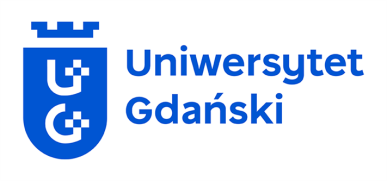 UNIWERSYTET GDAŃSKIUNIWERSYTET TRZECIEGO WIEKU W PRUSZCZU GDAŃSKIM                                 SEMESTR LETNI 2023/2024Nazwisko i imię:Nr indeksu:Adres :Rok urodzenianr telefonu:e-mail :Lp.PrzedmiotDzień, godzinacenauwagiuwagi1.2.3.4.5.6.7.Opłata semestralna:Opłata semestralna:Opłata semestralna:65,00Opłata razem:Opłata razem:Opłata razem:WB 